ПРОФИЛАКТИКА НАРКОМАНИИ У ДЕТЕЙ И МОЛОДЕЖИНаркоманияЗависимость от наркотиков - это болезнь, и как большинство заболеваний может иметь отношение к каждому. Есть много слабо выраженных признаков зависимости, которые очень легко пропустить. Лицо, зависимое от наркотиков, редко сознается в болезни и почти всегда отрицает свою зависимость. Нужно суметь разглядеть детали, чтобы вовремя прореагировать и помочь.Симптомы принятия наркотиков:• экстази - сведение челюстей, подергивание глаз, потливость, повышение сердцебиения и кровяного давления, беспокойство, возбуждение;• ЛСД - потеря чувства направления, расстояния и времени, галлюцинации, повышение кровяного давления, потливость, паранойя, возбуждение, расширение зрачков;• кокаин - расширение зрачков, эйфория, усиление чувственного восприятия, обострение слуха;• героин - сужение зрачков, сонность, рвота, зуд;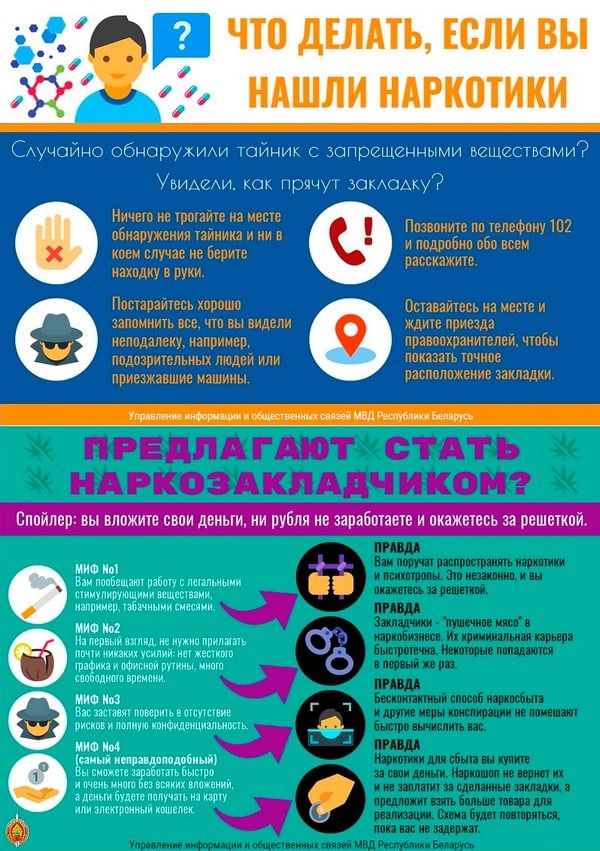 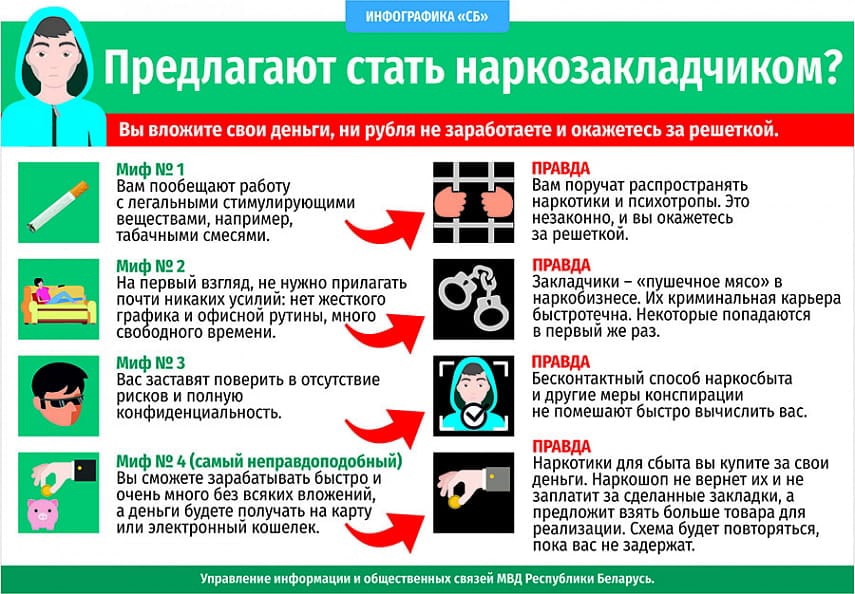 